McCormick Scholars Program
2016-2017 Scholarship Application Form
Applicant InformationName:Address:

Email:

Phone:Applicant Summary (Please limit your response to 250 words or fewer)

Summarize your experiences in media management emphasizing why you selected Kellogg:Applicant Statements (Please limit your response to each question to 250 words or fewer)Statement of goals and a brief summary of how you plan to apply your knowledge of media and business management acquired at Kellogg to a leadership role in the media and information industry:Statement of what you believe to be the most important current challenge or issue facing the media industry:Statement of summer 2016 plans for an internship or research project and how it will be of value to you and the media industry: In submitting this application and with the signature below, the applicant gives Kellogg School of Management permission to share all of the information herein.__________________________________					_______________	Signature of Applicant								Date
Submit the application form with your resume, two letters of recommendation, and the information-release consent form (see below) by 5 p.m. Feb. 19, 2016 to paulhirsch@kellogg.northwestern.edu.

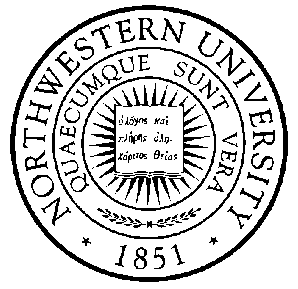 CONSENT FOR RELEASE OF PERSONAL INFORMATION/EDUCATION RECORDSI, the undersigned, understand that my consent is required, by the Family Education Rights and Privacy Act of 1974, as amended (“FERPA”), for Northwestern University to release any personally identifiable information from my education records not defined as “Public Information” under the University’s FERPA policy.I therefore give my permission to the Kellogg School of Management at Northwestern University to release information contained in my application for the McCormick Scholars Program 2015–2016 to members of the scholarship selection committee, which may include individuals not employed or affiliated with Northwestern University, for the purposes of McCormick Scholar selection.____________________________				Signature							__________________________				
 Print Name


_______________________	Date							